ПРОЄКТ (8)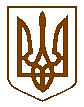 Білокриницька   сільська   радаРівненського   району    Рівненської    областіВ И К О Н А В Ч И Й       К О М І Т Е ТРІШЕННЯсерпень 2021  року                                                                                           № Про присвоєння поштової адреси на земельну ділянку	Розглянувши  заяву  гр. Ванек Олексія Дмитровича про присвоєння  поштової адреси на земельну ділянку в с. Гориньград Другий Рівненського району Рівненської області, взявши до уваги подані ним документи, керуючись п.п. 10 п.б ст. 30 Закону України «Про місцеве самоврядування в Україні», виконавчий комітет Білокриницької сільської радиВИРІШИВ:Гр. Ванек О.Д. присвоїти поштову адресу земельну ділянку з кадастровим номером 5624689800:11:044:0029 – Рівненська область, Рівненський район, с. Гориньград Другий, вул. Шкільна, 54а.  Сільський голова		                              		            Тетяна ГОНЧАРУК